Publicado en Madrid el 26/01/2018 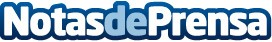 Schneider Electric inaugura un Aula Tecnológica IoT en el IES Virgen de la Paloma de MadridLa multinacional francesa ha inaugurado hoy un nuevo espacio en el IES Virgen de la Paloma de Madrid, que cuenta con más de 1800 dispositivos Schneider Electric con la última tecnología IoT (Internet of Things).
El evento ha contado con la presencia de Guadalupe Bragado Cordero, Directora General de Formación Profesional y Enseñanza de Régimen Especial de la CC.AA. de MadridDatos de contacto:Prensa Schneider Electric935228600Nota de prensa publicada en: https://www.notasdeprensa.es/schneider-electric-inaugura-un-aula_1 Categorias: Educación Madrid E-Commerce Formación profesional Innovación Tecnológica http://www.notasdeprensa.es